АДМИНИСТРАТИВНАЯ ПРОЦЕДУРА № 22.8.Принятие решения, подтверждающего приобретательную давность на недвижимое имуществоДокументы и (или) сведения, представляемые гражданином для осуществления административной процедуры•  заявление (форма заявления) с указанием  сведений, подтверждающих факт добросовестного, открытого и непрерывного владения недвижимым имуществом в течение 15 летДокументы, запрашиваемые райисполкомом в других государственных органах, иных организациях 	• Справка  из Единого государственного регистра недвижимого  имущества, прав на него и сделок с ним об имеющихся сведениях в отношении  объекта недвижимого имущества• Информация  о нахождении в прошлом  объекта недвижимого имущества в ведении организации, об основаниях его выбытия из ведения организации, а также информацию о плательщиках за коммунальные услуги и заключенных договорах на техническое обслуживание данного объекта недвижимого имущества• Справки:- о заключении договоров на оказание  коммунальных услуг - о занимаемом гражданином жилом помещении и составе его семьи• Сведения   об удостоверении договора купли-продажи недвижимого объекта• Справка  о  земельном участке, на котором расположено недвижимое имущество• Заключение  о возможности признания  объекта недвижимого имущества   самовольной постройкой• Справка  о поступлении в суд материалов  (исковых заявлений, заявлений) по установлению владельца (собственника) недвижимого имущества• Сведения  об имеющихся решениях райисполкома, принятые  в отношении недвижимого имущества за последние 15 лет• Документ, подтверждающий оплату налога за данное недвижимое имущество, земельный  участок.Размер платы, взимаемой при осуществлении административной процедурыбесплатно Максимальный срок осуществления административной процедуры15 дней со дня подачи заявления, а в случае запроса документов и (или) сведений от других государственных органов, иных организаций - 1 месяц Срок действия справки, другого документа (решения), выдаваемых (принимаемого) при осуществлении административной процедуры 	бессрочноК сведению граждан!С вопросами по осуществлению данной административной процедурыВы можете обратиться:•  в службу «Одно окно» райисполкома: г. Кировск, ул.Кирова, 80, каб. 4, тел. (802237) 79-1-50,  79-1-51.Режим работы: понедельник-пятница с 8.00 до 17.00или•  в отдел архитектуры, строительства и жилищно-коммунального хозяйства райисполкома к Дьяковой Ольге Владимировне, начальнику отдела, каб.27, тел. (802237) 79-1-49. Прием граждан: понедельник-пятница с 8.00 до 13.00 и с 14.00 до 17.00.В случае временного отсутствия Дьяковой О.В. – к Савельеву М.Ф., главному специалисту отдела, каб. 28, тел. (802237) 79-1-47. Прием граждан: понедельник-пятница с 8.00 до 13.00, с 14.00 до 17.00.ВЫШЕСТОЯЩИЙ ГОСУДАРСТВЕННЫЙ ОРГАН:Могилевский областной исполнительный комитет,212030, г. Могилев, ул. Первомайская, 71.Режим работы: с 8.00 до 13.00, с 14.00 до 17.00, кроме выходных и праздничных днейК сведению граждан!С вопросами по осуществлению данной административной процедурыВы можете обратиться:•  в службу «Одно окно» райисполкома: г. Кировск, ул.Кирова, 80, каб. 4, тел. (802237) 79-1-50,  79-1-51.Режим работы: понедельник-пятница с 8.00 до 17.00или•  в отдел архитектуры, строительства и жилищно-коммунального хозяйства райисполкома к Дьяковой Ольге Владимировне, начальнику отдела, каб.27, тел. (802237) 79-1-49. Прием граждан: понедельник-пятница с 8.00 до 13.00 и с 14.00 до 17.00.В случае временного отсутствия Дьяковой О.В. – к Савельеву М.Ф., главному специалисту отдела, каб. 28, тел. (802237) 79-1-47. Прием граждан: понедельник-пятница с 8.00 до 13.00, с 14.00 до 17.00.ВЫШЕСТОЯЩИЙ ГОСУДАРСТВЕННЫЙ ОРГАН:Могилевский областной исполнительный комитет,212030, г. Могилев, ул. Первомайская, 71.Режим работы: с 8.00 до 13.00, с 14.00 до 17.00, кроме выходных и праздничных дней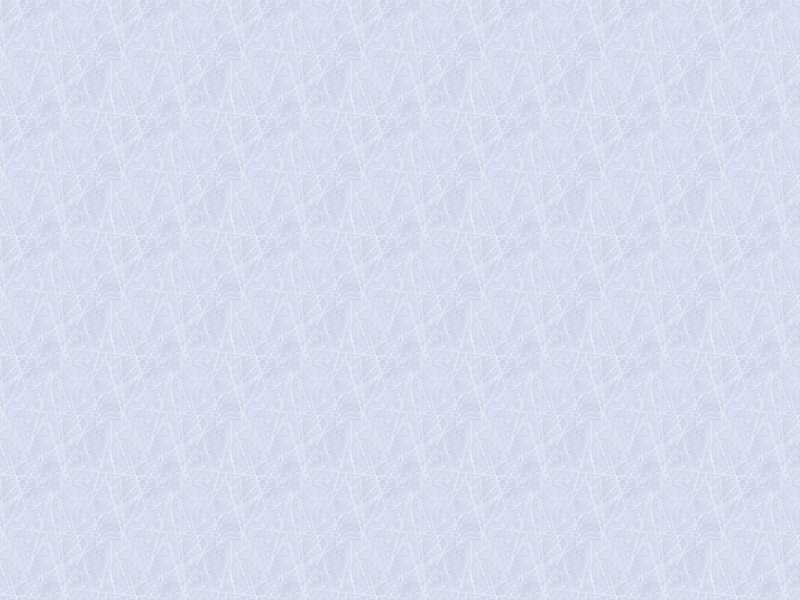 